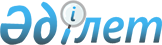 О внесении изменений и дополнения в решение маслихата от 21 декабря 2010 года № 255 "О районном бюджете Камыстинского района на 2011-2013 годы"Решение маслихата Камыстинского района Костанайской области от 26 октября 2011 года № 334. Зарегистрировано Управлением юстиции Камыстинского района Костанайской области 4 ноября 2011 года № 9-11-125

      В соответствии со статьей 106 Бюджетного кодекса Республики Казахстан от 4 декабря 2008 года Камыстинский районный маслихат РЕШИЛ:



      1. Внести в решение маслихата "О районном бюджете Камыстинского района на 2011-2013 годы" от 21 декабря 2010 года № 255 (зарегистрировано в Реестре государственной регистрации нормативных правовых актов за номером 9-11-111, опубликовано 7 января 2011 года в газете "Новый путь - Бозторгай") следующие изменения и дополнение:



      пункт 1 указанного решения изложить в новой редакции:



      "1. Утвердить бюджет Камыстинского района на 2011-2013 годы согласно приложениям 1, 2 и 3 соответственно, в том числе на 2011 год в следующих объемах:



      1) доходы – 1363208,0 тысяч тенге, в том числе по:

      налоговым поступлениям – 380567,0 тысяч тенге;

      неналоговым поступлениям – 3873,0 тысяч тенге;

      поступлениям от продажи основного капитала - 0,0 тысяч тенге;

      поступлениям трансфертов – 978768,0 тысяч тенге;



      2) затраты – 1378823,8 тысяч тенге;



      3) чистое бюджетное кредитование – 11590,4 тысяч тенге, в том числе:

      бюджетные кредиты - 12540,0 тысяч тенге;

      погашение бюджетных кредитов - 949,6 тысяч тенге;



      4) сальдо по операциям с финансовыми активами - 2600,0 тысяч тенге, в том числе:

      приобретение финансовых активов – 2600,0 тысяч тенге;



      5) дефицит бюджета - -29806,2 тысяч тенге;



      6) финансирование дефицита бюджета - 29806,2 тысяч тенге.";



      пункты 3, 3-2, 3-3, 4, 4-1 указанного решения изложить в новой редакции:



      "3. Учесть, что в районном бюджете на 2011 год предусмотрено поступление сумм целевых текущих трансфертов из областного бюджета в следующих размерах:

      на приобретение компьютерной и организационной техники для внедрения системы "Казначейство - Клиент" в сумме 9799,0 тысяч тенге;

      на текущий ремонт средних школ Камыстинского района в сумме 30000,0 тысяч тенге.";



      "3-2. Учесть, что в районном бюджете на 2011 год предусмотрено поступление целевых текущих трансфертов из республиканского бюджета в следующих размерах:

      на реализацию государственного образовательного заказа в дошкольных организациях образования в сумме 15979,0 тысяч тенге;

      на реализацию Государственной программы развития образования в Республике Казахстан на 2011-2020 годы в сумме 15035,0 тысяч тенге, в том числе:

      на оснащение учебным оборудованием кабинетов физики, химии, биологии в государственных учреждениях основного среднего и общего среднего образования в сумме 8194,0 тысяч тенге;

      на создание лингафонных и мультимедийных кабинетов в государственных учреждениях начального, основного среднего и общего среднего образования в сумме 5541,0 тысяч тенге;

      на обеспечение оборудованием, программным обеспечением детей-инвалидов, обучающихся на дому в сумме 1300,0 тысяч тенге;

      на ежемесячные выплаты денежных средств опекунам (попечителям) на содержание ребенка-сироты (детей-сирот), оставшегося без попечения родителей в сумме 10584,0 тысяч тенге;

      на поддержку частного предпринимательства в рамках программы "Дорожная карта бизнеса - 2020" в сумме 780,0 тысяч тенге;

      на проведение противоэпизоотических мероприятий в сумме 10609,0 тысяч тенге;

      для реализации мер социальной поддержки специалистов социальной сферы сельских населенных пунктов в сумме 3406,0 тысяч тенге;

      на увеличение размера доплаты за квалификационную категорию, учителям школ и воспитателям дошкольных организаций образования в сумме 5747,0 тысяч тенге;

      на реализацию мероприятий в рамках Программы занятости 2020 в сумме 7133,0 тысяч тенге, в том числе:

      на создание центров занятости в сумме 6418,0 тысяч тенге;

      на частичное субсидирование заработной платы в сумме 715,0 тысяч тенге.";



      "3-3. Учесть, что в районном бюджете на 2011 год предусмотрено поступление бюджетных кредитов из республиканского бюджета в следующих размерах:

      для реализации мер социальной поддержки специалистов социальной сферы сельских населенных пунктов в сумме 12540,0 тысяч тенге.";



      "4. Утвердить резерв местного исполнительного органа Камыстинского района на 2011 год в сумме 0,0 тысяч тенге.";



      "4-1. Учесть, что в районном бюджете на 2011 год предусмотрен возврат целевых трансфертов в следующих размерах:

      в республиканский бюджет в сумме 5799,4 тысяч тенге;

      в областной бюджет в сумме 0,1 тысяч тенге.";



      дополнить указанное решение пунктом 4-3 следующего содержания:



      "4-3. Учесть, что в районном бюджете предусмотрен возврат неиспользованных бюджетных кредитов, выданных из областного бюджета в сумме 352,0 тысяч тенге и обслуживание долга местного исполнительного органа по выплате вознаграждения и других платежей по займам из республиканского бюджета в сумме 0,6 тысяч тенге.";



      приложения 1, 4 к указанному решению изложить в новой редакции согласно приложениям 1, 2 к настоящему решению.



      2. Настоящее решение вводится в действие с 1 января 2011 года.      Председатель сессии,

      секретарь Камыстинского

      районного маслихата                        Б.Рахимжанов      СОГЛАСОВАНО:      Начальник государственного

      учреждения "Отдел экономики

      и бюджетного планирования

      Камыстинского района"

      ______________ К. Нуржанова

Приложение 1     

к решению маслихата  

от 26 октября 2011 года 

№ 334        Приложение 1     

к решению маслихата  

от 21 декабря 2010 года 

№ 255          Бюджет Камыстинского района на 2011 год

Приложение 2       

к решению маслихата   

от 26 октября 2011 года 

№ 334         Приложение 4      

к решению маслихата   

от 21 декабря 2010 года 

№ 255         Перечень бюджетных программ развития районного

бюджета на 2011 год с разделением на бюджетные

программы, направленные на реализацию бюджетных

инвестиционных проектов (программ) и на формирование

или увеличение уставного капитала юридических лиц
					© 2012. РГП на ПХВ «Институт законодательства и правовой информации Республики Казахстан» Министерства юстиции Республики Казахстан
				КатегорияКатегорияКатегорияКатегорияСумма,

тысяч

тенгеКлассКлассКлассСумма,

тысяч

тенгеПодклассПодклассСумма,

тысяч

тенгеНаименованиеСумма,

тысяч

тенге1Доходы1363208,01Налоговые поступления380567,001Подоходный налог126076,02Индивидуальный подоходный налог126076,003Социальный налог84652,01Социальный налог84652,004Hалоги на собственность133005,01Hалоги на имущество110800,03Земельный налог2500,04Hалог на транспортные средства15205,05Единый земельный налог4500,005Внутренние налоги на товары, работы и

услуги35871,02Акцизы1010,03Поступления за использование природных и

других ресурсов32300,04Сборы за ведение предпринимательской и

профессиональной деятельности2561,008Обязательные платежи, взимаемые за

совершение юридически значимых действий и

(или) выдачу документов уполномоченными

на то государственными органами или

должностными лицами963,01Государственная пошлина963,02Неналоговые поступления3873,001Доходы от государственной собственности998,05Доходы от аренды имущества, находящегося

в государственной собственности998,006Прочие неналоговые поступления2875,01Прочие неналоговые поступления2875,03Поступления от продажи основного капитала0,04Поступления трансфертов978768,002Трансферты из вышестоящих органов

государственного управления978768,02Трансферты из областного бюджета978768,0Функциональная группаФункциональная группаФункциональная группаФункциональная группаФункциональная группаСумма,

тысяч

тенгеФункциональная подгруппаФункциональная подгруппаФункциональная подгруппаФункциональная подгруппаСумма,

тысяч

тенгеАдминистратор бюджетных программАдминистратор бюджетных программАдминистратор бюджетных программСумма,

тысяч

тенгеПрограммаПрограммаСумма,

тысяч

тенге2Затраты1378823,801Государственные услуги общего

характера199153,61Представительные, исполнительные и

другие органы, выполняющие общие

функции государственного управления172496,6112Аппарат маслихата района (города

областного значения)15962,0001Услуги по обеспечению деятельности

маслихата района (города областного

значения)12876,0003Капитальные расходы государственных

органов3086,0122Аппарат акима района (города

областного значения)47893,6001Услуги по обеспечению деятельности

акима района (города областного

значения)41303,0003Капитальные расходы государственных

органов6590,6123Аппарат акима района в городе,

города районного значения, поселка,

аула (села), аульного (сельского)

округа108641,0001Услуги по обеспечению деятельности

акима района в городе, города

районного значения, поселка, аула

(села), аульного (сельского) округа101168,0022Капитальные расходы государственных

органов7473,02Финансовая деятельность13171,0452Отдел финансов района (города

областного значения)13171,0Услуги по реализации государственной

политики в области исполнения

бюджета района (города областного

значения) и управления коммунальной

собстенностью района (города

областного значения)12067,0004Организация работы по выдаче разовых

талонов и обеспечение полноты сбора

сумм от реализации разовых талонов5,0011Учет, хранение, оценка и реализация

имущества, поступившего в

коммунальную собственность73,0018Капитальные расходы государственных

органов1026,05Планирование и статистическая

деятельность13486,0453Отдел экономики и бюджетного

планирования района (города

областного значения)13486,0001Услуги по реализации государственной

политики в области формирования и

развития экономической политики,

системы государственного

планирования и управления района

(города областного значения)12703,0004Капитальные расходы государственных

органов783,002Оборона1345,01Военные нужды1345,0122Аппарат акима района (города

областного значения)1345,0005Мероприятия в рамках исполнения

всеобщей воинской обязанности1345,004Образование856735,71Дошкольное воспитание и обучение74940,4464Отдел образования района (города

областного значения)74940,4009Обеспечение деятельности организаций

дошкольного воспитания и обучения69193,4021Увеличение размера доплаты за

квалификационную категорию учителям

школ и воспитателям дошкольных

организаций образования5747,02Начальное, основное среднее и общее

среднее образование752352,3123Аппарат акима района в городе,

города районного значения, поселка,

аула (села), аульного (сельского)

округа1221,0005Организация бесплатного подвоза

учащихся до школы и обратно в

аульной (сельской) местности1221,0464Отдел образования района (города

областного значения)751131,3003Общеобразовательное обучение739978,3006Дополнительное образование для детей11153,09Прочие услуги в области образования29443,0464Отдел образования района (города

областного значения)29443,0001Услуги по реализации государственной

политики на местном уровне в области

образования7775,0005Приобретение и доставка учебников,

учебно-методических комплексов для

государственных учреждений

образования района (города

областного значения)7587,0012Капитальные расходы государственных

органов2197,0015Ежемесячные выплаты денежных средств

опекунам (попечителям) на содержание

ребенка сироты (детей-сирот), и

ребенка (детей), оставшегося без

попечения родителей10584,0020Обеспечение оборудованием,

программным обеспечением

детей-инвалидов, обучающихся на дому1300,006Социальная помощь и социальное

обеспечение56139,02Социальная помощь42235,0451Отдел занятости и социальных

программ района (города областного

значения)42235,0002Программа занятости8346,0005Государственная адресная социальная

помощь3435,0007Социальная помощь отдельным

категориям нуждающихся граждан по

решениям местных представительных

органов8461,0010Материальное обеспечение

детей-инвалидов, воспитывающихся и

обучающихся на дому206,0014Оказание социальной помощи

нуждающимся гражданам на дому2944,0016Государственные пособия на детей до

18 лет11918,0017Обеспечение нуждающихся инвалидов

обязательными гигиеническими

средствами и предоставление услуг

специалистами жестового языка,

индивидуальными помощниками в

соответствии с индивидуальной

программой реабилитации инвалида507,0023Обеспечение деятельности центров

занятости6418,09Прочие услуги в области социальной

помощи и социального обеспечения13904,0451Отдел занятости и социальных

программ района (города областного

значения)13904,0001Услуги по реализации государственной

политики на местном уровне в области

обеспечения занятости и реализации

социальных программ для населения12948,0011Оплата услуг по зачислению, выплате

и доставке пособий и других

социальных выплат277,0021Капитальные расходы государственных

органов679,007Жилищно-коммунальное хозяйство39936,91Жилищное хозяйство2540,0466Отдел архитектуры,

градостроительства и строительства

района (города областного значения)2540,0003Строительство жилья государственного

коммунального жилищного фонда2540,02Коммунальное хозяйство8503,0458Отдел жилищно-коммунального

хозяйства, пассажирского транспорта

и автомобильных дорог района (города

областного значения)8503,0012Функционирование системы

водоснабжения и водоотведения8253,0033Развитие, обустройство и (или)

приобретение

инженерно-коммуникационной

инфраструктуры250,03Благоустройство населенных пунктов28893,9123Аппарат акима района в городе,

города районного значения, поселка,

аула (села), аульного (сельского)

округа12084,4008Освещение улиц населенных пунктов9209,4011Благоустройство и озеленение

населенных пунктов2875,0458Отдел жилищно-коммунального

хозяйства, пассажирского транспорта

и автомобильных дорог района (города

областного значения)16809,5018Благоустройство и озеленение

населенных пунктов16809,508Культура, спорт, туризм и

информационное пространство103298,01Деятельность в области культуры40324,0455Отдел культуры и развития языков

района (города областного значения)40324,0003Поддержка культурно-досуговой работы40324,02Спорт8016,0465Отдел физической культуры и спорта

района (города областного значения)8016,0465005Развитие массового спорта и

национальных видов спорта5938,0465006Проведение спортивных соревнований

на районном (города областного

значения) уровне515,0465007Подготовка и участие членов сборных

команд района (города областного

значения) по различным видам спорта

на областных спортивных

соревнованиях1563,03Информационное пространство35287,0455Отдел культуры и развития языков

района (города областного значения)31790,0455006Функционирование районных

(городских) библиотек30934,0455007Развитие государственного языка и

других языков народа Казахстана856,0456Отдел внутренней политики района

(города областного значения)3497,0456002Услуги по проведению государственной

информационной политики через газеты

и журналы2507,0456005Услуги по проведению государственной

информационной политики через

телерадиовещание990,09Прочие услуги по организации

культуры, спорта, туризма и

информационного пространства19671,0455Отдел культуры и развития языков

района (города областного значения)4755,0001Услуги по реализации государственной

политики на местном уровне в области

развития языков и культуры4422,0010Капитальные расходы государственных

органов333,0456Отдел внутренней политики района

(города областного значения)8146,0001Услуги по реализации государственной

политики на местном уровне в области

информации, укрепления

государственности и формирования

социального оптимизма граждан6458,0003Реализация региональных программ в

сфере молодежной политики1392,0006Капитальные расходы государственных

органов296,0465Отдел физической культуры и спорта

района (города областного значения)6770,0001Услуги по реализации государственной

политики на местном уровне в сфере

физической культуры и спорта4735,0004Капитальные расходы государственных

органов2035,010Сельское, водное, лесное, рыбное

хозяйство, особо охраняемые

природные территории, охрана

окружающей среды и животного мира,

земельные отношения54457,01Сельское хозяйство17171,0474Отдел сельского хозяйства и

ветеринарии района (города

областного значения)17171,0001Услуги по реализации государственной

политики на местном уровне в сфере

сельского хозяйства и ветеринарии12681,0003Капитальные расходы государственных

органов300,0012Проведение мероприятий по

идентификации сельскохозяйственных

животных784,0099Реализация мер социальной поддержки

специалистов социальной сферы

сельских населенных пунктов3406,02Водное хозяйство20600,0466Отдел архитектуры,

градостроительства и строительства

района (города областного значения)20600,0012Развитие системы водоснабжения20600,06Земельные отношения6077,0463Отдел земельных отношений района

(города областного значения)6077,0001Услуги по реализации государственной

политики в области регулирования

земельных отношений на территории

района (города областного значения)5744,0007Капитальные расходы государственных

органов333,09Прочие услуги в области сельского,

водного, лесного, рыбного хозяйства,

охраны окружающей среды и земельных

отношений10609,0474Отдел сельского хозяйства и

ветеринарии района (города

областного значения)10609,0013Проведение проитивоэпизоотических

мероприятий10609,011Промышленность, архитектурная,

градостроительная и строительная

деятельность13319,42Архитектурная, градостроительная и

строительная деятельность13319,4466Отдел архитектуры,

градостроительства и строительства

района (города областного значения)13319,4001Услуги по реализации государственной

политики в области строительства,

улучшения архитектурного облика

городов, районов и населенных

пунктов области и обеспечению

рационального и эффективного

градостроительного освоения

территории района (города областного

значения)13000,0015Капитальные расходы государственных

органов319,412Транспорт и коммуникации35681,01Автомобильный транспорт35681,0123Аппарат акима района в городе,

города районного значения, поселка,

аула (села), аульного (сельского)

округа16314,0013Обеспечение функционирования

автомобильных дорог в городах

районного значения, поселках, аулах

(селах), аульных (сельских) округах16314,0458Отдел жилищно-коммунального

хозяйства, пассажирского транспорта

и автомобильных дорог района (города

областного значения)19367,0023Обеспечение функционирования

автомобильных дорог19367,013Прочие12141,13Поддержка предпринимательской

деятельности и защита конкуренции5373,1469Отдел предпринимательства района

(города областного значения)5373,1001Услуги по реализации государственной

политики на местном уровне в области

развития предпринимательства и

промышленности4426,0003Поддержка предпринимательской

деятельности614,1004Капитальные расходы государственных

органов333,09Прочие6768,0451Отдел занятости и социальных

программ района (города областного

значения)780,0022Поддержка частного

предпринимательства в рамках

программы "Дорожная карта

бизнеса - 2020"780,0452Отдел финансов района (города

областного значения)0,0012Резерв местного исполнительного

органа района (города областного

значения)0,0458Отдел жилищно-коммунального

хозяйства, пассажирского транспорта

и автомобильных дорог района (города

областного значения)5988,0001Услуги по реализации государственной

политики на местном уровне в области

жилищно-коммунального хозяйства,

пассажирского транспорта и

автомобильных дорог5755,0013Капитальные расходы государственных

органов233,014Обслуживание долга0,61Обслуживание долга0,6452Отдел финансов района (города

областного значения)0,6013Обслуживание долга местных

исполнительных органов по выплате

вознаграждений и иных платежей по

займам из областного бюджета0,615Трансферты6616,51Трансферты6616,5452Отдел финансов района (города

областного значения)6616,5006Возврат неиспользованных

(недоиспользованных) целевых

трансфертов5799,5024Целевые текущие трансферты в

вышестоящие бюджеты в связи с

передачей функций государственных

органов из нижестоящего уровня

государственного управления в

вышестоящий817,03Чистое бюджетное кредитование11590,4Бюджетные кредиты12540,010Сельское, водное, лесное, рыбное

хозяйство, особо охраняемые

природные территории, охрана

окружающей среды и животного мира,

земельные отношения12540,01Сельское хозяйство12540,0474Отдел сельского хозяйства и

ветеринарии района (города

областного значения)12540,0009Бюджетные кредиты для реализации мер

социальной поддержки специалистов

социальной сферы сельских населенных

пунктов12540,0Погашение бюджетных кредитов949,65Погашение бюджетных кредитов949,601Погашение бюджетных кредитов949,61Погашение бюджетных кредитов,

выданных из государственного бюджета949,64Сальдо по операциям с финансовыми

активами2600,0Приобретение финансовых активов2600,013Прочие2600,09Прочие2600,0452Отдел финансов района (города

областного значения)2600,0014Формирование или увеличение

уставного капитала юридических лиц2600,05Дефицит (Профицит) бюджета-29806,26Финансирование дефицита

(использование профицита) бюджета29806,2Поступление займов12540,07Поступление займов12540,001Внутренние государственные займы12540,02Договоры займа12540,0Погашение займов1301,616Погашение займов1301,61Погашение займов1301,6452Отдел финансов района (города

областного значения)1301,6008Погашение долга местного

исполнительного органа перед

вышестоящим бюджетом949,6021Возврат бюджетных кредитов,

выделенных из местного бюджета352,0Движение остатков бюджетных средств18567,88Используемые остатки бюджетных

средств18567,801Остатки бюджетных средств18567,81Свободные остатки бюджетных средств18567,8НаименованиеИнвестиционные проектыЖилищно-коммунальное хозяйствоСтроительство жилья государственного коммунального

жилищного фондаРазвитие, обустройство и (или) приобретение

инженерно-коммуникационной инфраструктурыСельское, водное, лесное, рыбное хозяйство, особо

охраняемые природные территории, охрана окружающей среды

и животного мира, земельные отношенияРазвитие системы водоснабженияИнвестиции на формирование или увеличение уставного

капитала юридических лицПрочиеФормирование или увеличение уставного капитала

юридических лиц